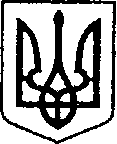 УКРАЇНАЧЕРНІГІВСЬКА ОБЛАСТЬН І Ж И Н С Ь К А    М І С Ь К А    Р А Д А13 сесія VIII скликанняР І Ш Е Н Н Явід 16 вересня 2021 р.		       м. Ніжин	                          № 30-13/2021Відповідно до статей 25, 26, 42, 59, 73 Закону України “Про місцеве самоврядування в Україні”, Земельного кодексу України, Податкового кодексу України, Закону України “Про оренду землі”, рішення Ніжинської міської ради шостого скликання від 08 липня 2015 року №6-69/2015 “Про затвердження місцевих податків”(із змінами), Регламенту Ніжинської міської ради Чернігівської області затвердженого рішенням Ніжинської міської ради Чернігівської області від 27 листопада 2020 року № 3-2/2020, розглянувши клопотання підприємств та організацій, міська рада вирішила:Пункт 1 про надання у користування на умовах оренди строком до 31 жовтня 2022 року Приватному підприємству фірмі «АБІД-Н» земельну ділянку площею 0,0235 га за адресою: м. Ніжин, вул. Московська,6в кадастровий номер 7410400000:04:001:0019 для будівництва та обслуговування будівель торгівлі знято з порядку денного відповідно до ч. 2 ст. 29 Регламенту Ніжинської міської ради Чернігівської обл. VIII скликання.Пункт 2 про надання дозволу РЕЛІГІЙНІЙ ОРГАНІЗАЦІЇ «РЕЛІГІЙНИЙ ЦЕНТР – ОБ’ЄДНАННЯ (ФЕДЕРАЦІЯ)ХАСИДІВ ХАБАД ЛЮБАВИЧ ІУДЕЙСЬКИХ РЕЛІГІЙНИХ ГРОМАД ТА ОРГАНІЗАЦІЙ УКРАЇНИ» на виготовлення проекту землеустрою щодо відведення земельної ділянки в оренду орієнтовною площею 1,5300 га, що знаходиться в межах Ніжинської ТГ Чернігівської області за рахунок земельної ділянки з кадастровим номером 7423385900:02:001:0233 для будівництва та обслуговування будівель громадських та релігійних організацій знято з порядку денного відповідно до ч. 2 ст. 29 Регламенту Ніжинської міської ради Чернігівської обл. VIII скликання.Пункт 3 про надання дозволу ІУДЕЙСЬКІЙ РЕЛІГІЙНІЙ ГРОМАДІ М.НІЖИНА на виготовлення проекту землеустрою щодо відведення земельної ділянки у постійне користування орієнтовною площею 0,0300га, що знаходиться в межах Ніжинської ТГ Чернігівської області поза межами населеного пункту для будівництва та обслуговування будівель громадських та релігійних організацій знято з порядку денного відповідно до ч. 2 ст. 29 Регламенту Ніжинської міської ради Чернігівської обл. VIII скликання.Пункт 4 про надання дозволу ІУДЕЙСЬКІЙ РЕЛІГІЙНІЙ ГРОМАДІ М.НІЖИНА на виготовлення проекту землеустрою щодо відведення земельної ділянки у постійне користування орієнтовною площею 0,0600га, що знаходиться в межах Ніжинської ТГ Чернігівської області поза межами населеного пункту для будівництва та обслуговування будівель громадських та релігійних організацій знято з порядку денного відповідно до ч. 2 ст. 29 Регламенту Ніжинської міської ради Чернігівської обл. VIII скликання.5. Надати згоду Товариству з обмеженою відповідальністю «Регіональний центр металопрокату» на виготовлення технічної документації із землеустрою щодо поділу земельної ділянки за адресою: м. Ніжин, вул. Геологів ,30 загальною площею 0,4290га кадастровий номер 7410400000:04:022:0006 у зв’язку з визначенням конкретних власників нерухомого майна на три окремі земельні ділянки: - земельна ділянка площею 0,2884 га за адресою: м. Ніжин, вул. Геологів,30- земельна ділянка площею 0,1219 га за адресою: м. Ніжин, вул. Геологів,30- земельна ділянка площею 0,0187 га за адресою: м. Ніжин, вул. Геологів,30для розміщення та експлуатації основних, підсобних і допоміжних будівель та споруд підприємств переробної, машинобудівної та іншої промисловості.Земельна ділянка перебуває у користуванні на умовах оренди відповідно до договору оренди земельної ділянки посвідченого приватним нотаріусом Ніжинського міського нотаріального округу Кузьменком О.В. 09 березня 2000року за №663.Термін дії дозволу – шість місяців.6.  Надати дозвіл  Ніжинському краєзнавчому музею імені Івана Спаського Ніжинської міської ради Чернігівської області на виготовлення проекту землеустрою щодо відведення у постійне користування земельної ділянки орієнтовною площею 0,1169 га за адресою: м. Ніжин, вул. Батюка, 6 для будівництва та обслуговування будівель закладів культурно-просвітницького обслуговування (розміщення будівель, що перебувають на балансі музею) та належать на праві власності територіальній громаді в особі Ніжинської міської ради.Термін дії дозволу – шість місяців.7. Начальнику управління комунального майна та земельних відносин Ніжинської міської ради Онокало І.А. забезпечити оприлюднення даного рішення на офіційному сайті Ніжинської міської ради протягом п`яти робочих днів з дня його прийняття.8. Організацію виконання даного рішення покласти на першого заступника міського голови з питань діяльності виконавчих органів ради Вовченка Ф. І. та Управління комунального майна та земельних відносин Ніжинської міської ради.9. Контроль за виконанням даного рішення покласти на постійну комісію міської ради з питань регулювання земельних відносин, архітектури, будівництва та охорони навколишнього середовища (голова комісії – Глотко В.В.).Міський голова							       Олександр КОДОЛАВізують:секретар міської ради						  Юрій ХОМЕНКОперший заступник міського голови  з питань діяльності виконавчих органів ради                 Федір ВОВЧЕНКОпостійна комісія міської ради з питань регулювання земельних відносин,архітектури, будівництва та охоронинавколишнього середовища                                              Вячеслав ГЛОТКОпостійна комісія міської ради з питаньрегламенту, законності, охорони праві свобод громадян, запобігання корупції,адміністративно-територіального устрою,депутатської діяльності та етики                                       Валерій САЛОГУБначальник управління комунальногомайна та земельних відносинНіжинської міської ради				              Ірина ОНОКАЛОначальник відділу містобудуваннята архітектури-головний архітектор                                 Вікторія МИРОНЕНКО начальник відділу юридично-кадровогозабезпечення						             В’ячеслав ЛЕГАголовний спеціаліст – юрист відділу бухгалтерськогообліку, звітності та правового забезпечення управліннікомунального майна та земельних відносин Ніжинськоїміської ради					   		   Сергій САВЧЕНКОначальник управління культури і туризму Ніжинської міської ради	          Тетяна БАССАКПро надання дозволу на виготовлення проекту із землеустрою та згоди на виготовлення технічної документації із землеустрою щодо поділу земельної ділянки, надання земельної ділянки у користування на умовах оренди юридичним особам.